EV ÖDEVİM             s s s s s s s s s s s s s s s 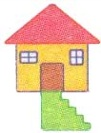  s s s s s s s s s s s s s s s  s s s s s s  S S S S S S S S S S S S S S S S S S S S S S S S S S S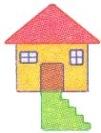 